Para entrar de manera segura y trabajar dentro de un espacio confinado, es importante que todo trabajador dentro y fuera del espacio conozcan, entiendan y sigan susroles específicos.deberes.responsabilidades.todas las anteriores.Cada persona asignada a un rol durante la entrada a un espacio confinado debe ser proporcionado 			 para entender lo que es requerido de ellos y como usar cualquier equipo antes de que cualquier trabajo en espacio confinado comience. un folletosuficiente entrenamientoun supervisorun sitio webUn empleado que está autorizado por su empleado para entrar a un espacio confinado es referido como un entrante autorizado.asistente.supervisor de entrada.administrador de equipo.El individuo estacionado afuera del espacio confinado que monitorea a los entrantes autorizados es conocido como elsupervisor.asistente.rescatista.capitán.Todo entrante autorizado y todo asistente tiene la autoridad de detener el trabajo y solicitar evacuación si se detecta una condición insegura. VerdaderoFalsoPara entrar de manera segura y trabajar dentro de un espacio confinado, es importante que todo trabajador dentro y fuera del espacio conozcan, entiendan y sigan susroles específicos.deberes.responsabilidades.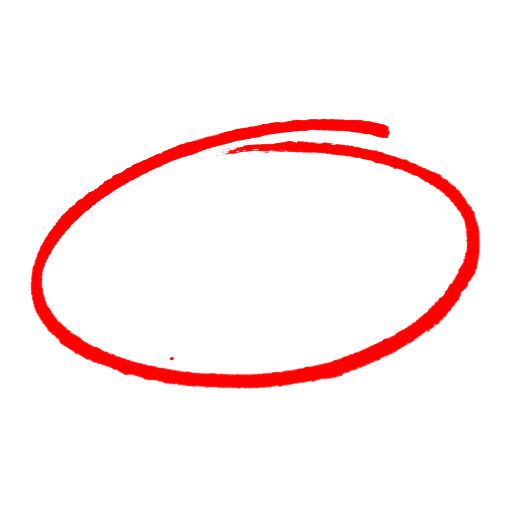 todas las anteriores.Cada persona asignada a un rol durante la entrada a un espacio confinado debe ser proporcionado 			 para entender lo que es requerido de ellos y como usar cualquier equipo antes de que cualquier trabajo en espacio confinado comience. un folletosuficiente entrenamientoun supervisorun sitio webUn empleado que está autorizado por su empleado para entrar a un espacio confinado es referido como un entrante autorizado.asistente.supervisor de entrada.administrador de equipo.El individuo estacionado afuera del espacio confinado que monitorea a los entrantes autorizados es conocido como elsupervisor.asistente.rescatista.capitán.Todo entrante autorizado y todo asistente tiene la autoridad de detener el trabajo y solicitar evacuación si se detecta una condición insegura. VerdaderoFalsoSAFETY MEETING QUIZPRUEBA DE REUNIÓN DE SEGURIDADSAFETY MEETING QUIZPRUEBA DE REUNIÓN DE SEGURIDAD